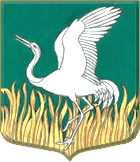 ЛЕНИНГРАДСКАЯ ОБЛАСТЬЛУЖСКИЙ МУНИЦИПАЛЬНЫЙ РАЙОНАДМИНИСТРАЦИЯМШИНСКОГО СЕЛЬСКОГО ПОСЕЛЕНИЯПОСТАНОВЛЕНИЕот 09 Декабря 2022 г.								№ 391О внесении изменений в муниципальный контракт от 16.06.2022 г. № 22РЦ на капитальный ремонт здания социально-досугового центра в части фасада, в том числе монтаж и приобретение оборудования по адресу: Ленинградская область, Лужский муниципальный район, п.Мшинская, ул. Комсомольская, д.3, корп.2На основании ст. 65.1 ч. 112 Федерального закона от 05.04.2013 г. № 44-ФЗ «О контрактной системе в сфере закупок товаров, работ, услуг для обеспечения государственных и муниципальных нужд» (далее – Закон о контрактной системе), с целью уточнения условий муниципального контракта от 16.06.2022 г. № 22РЦ на капитальный ремонт здания социально-досугового центра в части фасада, в том числе монтаж и приобретение оборудования по адресу: Ленинградская область, Лужский муниципальный район, п.Мшинская, ул. Комсомольская, д.3, корп.2 (далее – Контракт № 22РЦ) для учета независящих от Сторон Контракта № 22РЦ обстоятельств, возникших в процессе его исполнения, в соответствии с договоренностью, достигнутой Сторонами Контракта № 22РЦ от 16.06.2022г., администрация Мшинского сельского поселения ПОСТАНОВЛЯЕТ:1. Дополнить Контракт № 22РЦ от 16.06.2022 г.  исполнительной сметной документацией, учитывающей изменения в составе выполняемых работ и поставляемых при выполнении работ товаров.2. Дополнить Контракт № 22РЦ от 16.06.2022 г. спецификацией поставляемых при выполнении работ товаров.3. Изменения в Контракт № 22РЦ от 16.06.2022 г. внести с соблюдением положений частей 1.3 - 1.6 ст. 95 Закона о контрактной системе.4. Постановление вступает в силу с момента подписания.5.Настоящее постановление подлежит размещению на официальном сайте администрации Мшинского  сельского поселения  в сети Интернет http://мшинское.рф/.   6. Контроль за исполнением постановления оставляю за собой.Глава администрации 						 	     О. А. МедведеваРазослано: в дело, прокуратура.